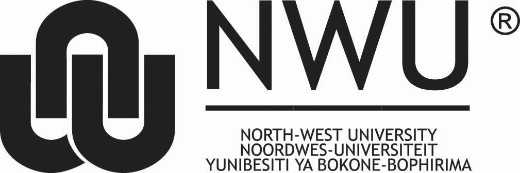 NWU-EMELTEN-REC  The Faculty of Health Sciences Ethics Office of the North-West University is acknowledged for the use of their document with minor adjustments made by the North-West University Education, Management and Economic Sciences, Law, Theology, Engineering and Natural Sciences Research Ethics Committee (NWU-EMELTEN-REC).INCIDENT REPORT FORM WHEN CONDUCTING RESERCH WITH HUMAN PARTICIPANTSOriginal details: (22136630) G:\My Drive\9. Research and postgrad education\9.1.5 Ethics\9.1.5.5_Research monitoring reportsNote: An incident is seen as an unanticipated situation or issue that arises while conducting your research and that has no direct cause/effect due to an intervention.Please complete the form according to the following guidelines:Researchers need to complete Sections A to C.The Chairperson of the North-West University Education, Management and Economic Sciences, Law, Theology, Engineering and Natural Sciences Research Ethics Committee (NWU-EMELTEN-REC) will complete Section D. Note: An incident is seen as an unanticipated situation or issue that arises while conducting your research and that has no direct cause/effect due to an intervention.Please complete the form according to the following guidelines:Researchers need to complete Sections A to C.The Chairperson of the North-West University Education, Management and Economic Sciences, Law, Theology, Engineering and Natural Sciences Research Ethics Committee (NWU-EMELTEN-REC) will complete Section D. Note: An incident is seen as an unanticipated situation or issue that arises while conducting your research and that has no direct cause/effect due to an intervention.Please complete the form according to the following guidelines:Researchers need to complete Sections A to C.The Chairperson of the North-West University Education, Management and Economic Sciences, Law, Theology, Engineering and Natural Sciences Research Ethics Committee (NWU-EMELTEN-REC) will complete Section D. Note: An incident is seen as an unanticipated situation or issue that arises while conducting your research and that has no direct cause/effect due to an intervention.Please complete the form according to the following guidelines:Researchers need to complete Sections A to C.The Chairperson of the North-West University Education, Management and Economic Sciences, Law, Theology, Engineering and Natural Sciences Research Ethics Committee (NWU-EMELTEN-REC) will complete Section D. Note: An incident is seen as an unanticipated situation or issue that arises while conducting your research and that has no direct cause/effect due to an intervention.Please complete the form according to the following guidelines:Researchers need to complete Sections A to C.The Chairperson of the North-West University Education, Management and Economic Sciences, Law, Theology, Engineering and Natural Sciences Research Ethics Committee (NWU-EMELTEN-REC) will complete Section D. Note: An incident is seen as an unanticipated situation or issue that arises while conducting your research and that has no direct cause/effect due to an intervention.Please complete the form according to the following guidelines:Researchers need to complete Sections A to C.The Chairperson of the North-West University Education, Management and Economic Sciences, Law, Theology, Engineering and Natural Sciences Research Ethics Committee (NWU-EMELTEN-REC) will complete Section D. Note: An incident is seen as an unanticipated situation or issue that arises while conducting your research and that has no direct cause/effect due to an intervention.Please complete the form according to the following guidelines:Researchers need to complete Sections A to C.The Chairperson of the North-West University Education, Management and Economic Sciences, Law, Theology, Engineering and Natural Sciences Research Ethics Committee (NWU-EMELTEN-REC) will complete Section D. Note: An incident is seen as an unanticipated situation or issue that arises while conducting your research and that has no direct cause/effect due to an intervention.Please complete the form according to the following guidelines:Researchers need to complete Sections A to C.The Chairperson of the North-West University Education, Management and Economic Sciences, Law, Theology, Engineering and Natural Sciences Research Ethics Committee (NWU-EMELTEN-REC) will complete Section D. Note: An incident is seen as an unanticipated situation or issue that arises while conducting your research and that has no direct cause/effect due to an intervention.Please complete the form according to the following guidelines:Researchers need to complete Sections A to C.The Chairperson of the North-West University Education, Management and Economic Sciences, Law, Theology, Engineering and Natural Sciences Research Ethics Committee (NWU-EMELTEN-REC) will complete Section D. Note: An incident is seen as an unanticipated situation or issue that arises while conducting your research and that has no direct cause/effect due to an intervention.Please complete the form according to the following guidelines:Researchers need to complete Sections A to C.The Chairperson of the North-West University Education, Management and Economic Sciences, Law, Theology, Engineering and Natural Sciences Research Ethics Committee (NWU-EMELTEN-REC) will complete Section D. Note: An incident is seen as an unanticipated situation or issue that arises while conducting your research and that has no direct cause/effect due to an intervention.Please complete the form according to the following guidelines:Researchers need to complete Sections A to C.The Chairperson of the North-West University Education, Management and Economic Sciences, Law, Theology, Engineering and Natural Sciences Research Ethics Committee (NWU-EMELTEN-REC) will complete Section D. Note: An incident is seen as an unanticipated situation or issue that arises while conducting your research and that has no direct cause/effect due to an intervention.Please complete the form according to the following guidelines:Researchers need to complete Sections A to C.The Chairperson of the North-West University Education, Management and Economic Sciences, Law, Theology, Engineering and Natural Sciences Research Ethics Committee (NWU-EMELTEN-REC) will complete Section D. Note: An incident is seen as an unanticipated situation or issue that arises while conducting your research and that has no direct cause/effect due to an intervention.Please complete the form according to the following guidelines:Researchers need to complete Sections A to C.The Chairperson of the North-West University Education, Management and Economic Sciences, Law, Theology, Engineering and Natural Sciences Research Ethics Committee (NWU-EMELTEN-REC) will complete Section D. Note: An incident is seen as an unanticipated situation or issue that arises while conducting your research and that has no direct cause/effect due to an intervention.Please complete the form according to the following guidelines:Researchers need to complete Sections A to C.The Chairperson of the North-West University Education, Management and Economic Sciences, Law, Theology, Engineering and Natural Sciences Research Ethics Committee (NWU-EMELTEN-REC) will complete Section D. Note: An incident is seen as an unanticipated situation or issue that arises while conducting your research and that has no direct cause/effect due to an intervention.Please complete the form according to the following guidelines:Researchers need to complete Sections A to C.The Chairperson of the North-West University Education, Management and Economic Sciences, Law, Theology, Engineering and Natural Sciences Research Ethics Committee (NWU-EMELTEN-REC) will complete Section D. Note: An incident is seen as an unanticipated situation or issue that arises while conducting your research and that has no direct cause/effect due to an intervention.Please complete the form according to the following guidelines:Researchers need to complete Sections A to C.The Chairperson of the North-West University Education, Management and Economic Sciences, Law, Theology, Engineering and Natural Sciences Research Ethics Committee (NWU-EMELTEN-REC) will complete Section D. Note: An incident is seen as an unanticipated situation or issue that arises while conducting your research and that has no direct cause/effect due to an intervention.Please complete the form according to the following guidelines:Researchers need to complete Sections A to C.The Chairperson of the North-West University Education, Management and Economic Sciences, Law, Theology, Engineering and Natural Sciences Research Ethics Committee (NWU-EMELTEN-REC) will complete Section D. SECTION A: GENERAL INFORMATION SECTION A: GENERAL INFORMATION SECTION A: GENERAL INFORMATION SECTION A: GENERAL INFORMATION SECTION A: GENERAL INFORMATION SECTION A: GENERAL INFORMATION SECTION A: GENERAL INFORMATION SECTION A: GENERAL INFORMATION SECTION A: GENERAL INFORMATION SECTION A: GENERAL INFORMATION SECTION A: GENERAL INFORMATION SECTION A: GENERAL INFORMATION SECTION A: GENERAL INFORMATION SECTION A: GENERAL INFORMATION SECTION A: GENERAL INFORMATION SECTION A: GENERAL INFORMATION SECTION A: GENERAL INFORMATION Project Leader/Principle Investigator/Study leader DetailsProject Leader/Principle Investigator/Study leader DetailsProject Leader/Principle Investigator/Study leader DetailsProject Leader/Principle Investigator/Study leader DetailsProject Leader/Principle Investigator/Study leader DetailsProject Leader/Principle Investigator/Study leader DetailsProject Leader/Principle Investigator/Study leader DetailsProject Leader/Principle Investigator/Study leader DetailsProject Leader/Principle Investigator/Study leader DetailsProject Leader/Principle Investigator/Study leader DetailsProject Leader/Principle Investigator/Study leader DetailsProject Leader/Principle Investigator/Study leader DetailsProject Leader/Principle Investigator/Study leader DetailsProject Leader/Principle Investigator/Study leader DetailsProject Leader/Principle Investigator/Study leader DetailsProject Leader/Principle Investigator/Study leader DetailsProject Leader/Principle Investigator/Study leader DetailsSurnameInitialsTitleTitleTitleTitleSchool/Research unitE-mailTelephoneWorkCellFaxFaxFaxStudent Details (if applicable)Student Details (if applicable)Student Details (if applicable)Student Details (if applicable)Student Details (if applicable)Student Details (if applicable)Student Details (if applicable)Student Details (if applicable)Student Details (if applicable)Student Details (if applicable)Student Details (if applicable)Student Details (if applicable)Student Details (if applicable)Student Details (if applicable)Student Details (if applicable)Student Details (if applicable)Student Details (if applicable)SurnameInitialsTitleTitleTitleTitleSchool/Research unitE-mailTelephoneWorkCellFaxFaxFaxDetails of approved research Details of approved research Details of approved research Details of approved research Details of approved research Details of approved research Details of approved research Details of approved research Details of approved research Details of approved research Details of approved research Details of approved research Details of approved research Details of approved research Details of approved research Details of approved research Details of approved research TitleEthics Approval NumberEthics Approval NumberEthics Approval NumberEthics Approval NumberApproval dateExpiry dateExpiry dateLast submission of a monitoring reportLast submission of a monitoring reportLast submission of a monitoring reportLast submission of a monitoring reportLast submission of a monitoring reportLast submission of a monitoring reportDate:Date:Date:Date:Date:Date:Date:Date:Date:Date:Date:SECTION B: INCIDENT REPORT SECTION B: INCIDENT REPORT SECTION B: INCIDENT REPORT SECTION B: INCIDENT REPORT SECTION B: INCIDENT REPORT SECTION B: INCIDENT REPORT SECTION B: INCIDENT REPORT SECTION B: INCIDENT REPORT SECTION B: INCIDENT REPORT SECTION B: INCIDENT REPORT SECTION B: INCIDENT REPORT SECTION B: INCIDENT REPORT SECTION B: INCIDENT REPORT SECTION B: INCIDENT REPORT SECTION B: INCIDENT REPORT SECTION B: INCIDENT REPORT SECTION B: INCIDENT REPORT Please describe the progress to date of the project (not more than 500 words):Please describe the progress to date of the project (not more than 500 words):Please describe the progress to date of the project (not more than 500 words):Please describe the progress to date of the project (not more than 500 words):Please describe the progress to date of the project (not more than 500 words):Please describe the progress to date of the project (not more than 500 words):Please describe the progress to date of the project (not more than 500 words):Please describe the progress to date of the project (not more than 500 words):Please describe the progress to date of the project (not more than 500 words):Please describe the progress to date of the project (not more than 500 words):Please describe the progress to date of the project (not more than 500 words):Please describe the progress to date of the project (not more than 500 words):Please describe the progress to date of the project (not more than 500 words):Please describe the progress to date of the project (not more than 500 words):Please describe the progress to date of the project (not more than 500 words):Please describe the progress to date of the project (not more than 500 words):Please describe the progress to date of the project (not more than 500 words):Please describe the incident that is being reported in detail (please ensure that you respond to what, where, who, how, when of the incident):Please describe the incident that is being reported in detail (please ensure that you respond to what, where, who, how, when of the incident):Please describe the incident that is being reported in detail (please ensure that you respond to what, where, who, how, when of the incident):Please describe the incident that is being reported in detail (please ensure that you respond to what, where, who, how, when of the incident):Please describe the incident that is being reported in detail (please ensure that you respond to what, where, who, how, when of the incident):Please describe the incident that is being reported in detail (please ensure that you respond to what, where, who, how, when of the incident):Please describe the incident that is being reported in detail (please ensure that you respond to what, where, who, how, when of the incident):Please describe the incident that is being reported in detail (please ensure that you respond to what, where, who, how, when of the incident):Please describe the incident that is being reported in detail (please ensure that you respond to what, where, who, how, when of the incident):Please describe the incident that is being reported in detail (please ensure that you respond to what, where, who, how, when of the incident):Please describe the incident that is being reported in detail (please ensure that you respond to what, where, who, how, when of the incident):Please describe the incident that is being reported in detail (please ensure that you respond to what, where, who, how, when of the incident):Please describe the incident that is being reported in detail (please ensure that you respond to what, where, who, how, when of the incident):Please describe the incident that is being reported in detail (please ensure that you respond to what, where, who, how, when of the incident):Please describe the incident that is being reported in detail (please ensure that you respond to what, where, who, how, when of the incident):Please describe the incident that is being reported in detail (please ensure that you respond to what, where, who, how, when of the incident):Please describe the incident that is being reported in detail (please ensure that you respond to what, where, who, how, when of the incident):Please describe the action that has been taken to date in detail in order to contain the incident:Please describe the action that has been taken to date in detail in order to contain the incident:Please describe the action that has been taken to date in detail in order to contain the incident:Please describe the action that has been taken to date in detail in order to contain the incident:Please describe the action that has been taken to date in detail in order to contain the incident:Please describe the action that has been taken to date in detail in order to contain the incident:Please describe the action that has been taken to date in detail in order to contain the incident:Please describe the action that has been taken to date in detail in order to contain the incident:Please describe the action that has been taken to date in detail in order to contain the incident:Please describe the action that has been taken to date in detail in order to contain the incident:Please describe the action that has been taken to date in detail in order to contain the incident:Please describe the action that has been taken to date in detail in order to contain the incident:Please describe the action that has been taken to date in detail in order to contain the incident:Please describe the action that has been taken to date in detail in order to contain the incident:Please describe the action that has been taken to date in detail in order to contain the incident:Please describe the action that has been taken to date in detail in order to contain the incident:Please describe the action that has been taken to date in detail in order to contain the incident:Please indicate a possible strategy/action plan for correcting the incident:Please indicate a possible strategy/action plan for correcting the incident:Please indicate a possible strategy/action plan for correcting the incident:Please indicate a possible strategy/action plan for correcting the incident:Please indicate a possible strategy/action plan for correcting the incident:Please indicate a possible strategy/action plan for correcting the incident:Please indicate a possible strategy/action plan for correcting the incident:Please indicate a possible strategy/action plan for correcting the incident:Please indicate a possible strategy/action plan for correcting the incident:Please indicate a possible strategy/action plan for correcting the incident:Please indicate a possible strategy/action plan for correcting the incident:Please indicate a possible strategy/action plan for correcting the incident:Please indicate a possible strategy/action plan for correcting the incident:Please indicate a possible strategy/action plan for correcting the incident:Please indicate a possible strategy/action plan for correcting the incident:Please indicate a possible strategy/action plan for correcting the incident:Please indicate a possible strategy/action plan for correcting the incident:Please indicate a possible strategy/action plan for ensuring that it will not occur again:Please indicate a possible strategy/action plan for ensuring that it will not occur again:Please indicate a possible strategy/action plan for ensuring that it will not occur again:Please indicate a possible strategy/action plan for ensuring that it will not occur again:Please indicate a possible strategy/action plan for ensuring that it will not occur again:Please indicate a possible strategy/action plan for ensuring that it will not occur again:Please indicate a possible strategy/action plan for ensuring that it will not occur again:Please indicate a possible strategy/action plan for ensuring that it will not occur again:Please indicate a possible strategy/action plan for ensuring that it will not occur again:Please indicate a possible strategy/action plan for ensuring that it will not occur again:Please indicate a possible strategy/action plan for ensuring that it will not occur again:Please indicate a possible strategy/action plan for ensuring that it will not occur again:Please indicate a possible strategy/action plan for ensuring that it will not occur again:Please indicate a possible strategy/action plan for ensuring that it will not occur again:Please indicate a possible strategy/action plan for ensuring that it will not occur again:Please indicate a possible strategy/action plan for ensuring that it will not occur again:Please indicate a possible strategy/action plan for ensuring that it will not occur again:YesNoNAWill this incident require that the proposal will have to be changed? If yes, please ensure that an amendment request is submitted to the Ethics Office as soon as possible. Will this incident require that the proposal will have to be changed? If yes, please ensure that an amendment request is submitted to the Ethics Office as soon as possible. Will this incident require that the proposal will have to be changed? If yes, please ensure that an amendment request is submitted to the Ethics Office as soon as possible. Will this incident require that the proposal will have to be changed? If yes, please ensure that an amendment request is submitted to the Ethics Office as soon as possible. Will this incident require that the proposal will have to be changed? If yes, please ensure that an amendment request is submitted to the Ethics Office as soon as possible. Will this incident require that the proposal will have to be changed? If yes, please ensure that an amendment request is submitted to the Ethics Office as soon as possible. Will this incident require that the proposal will have to be changed? If yes, please ensure that an amendment request is submitted to the Ethics Office as soon as possible. Will this incident require that the proposal will have to be changed? If yes, please ensure that an amendment request is submitted to the Ethics Office as soon as possible. Will this incident require that the proposal will have to be changed? If yes, please ensure that an amendment request is submitted to the Ethics Office as soon as possible. Will this incident require that the proposal will have to be changed? If yes, please ensure that an amendment request is submitted to the Ethics Office as soon as possible. Will this incident require that the proposal will have to be changed? If yes, please ensure that an amendment request is submitted to the Ethics Office as soon as possible. Will this incident require that the proposal will have to be changed? If yes, please ensure that an amendment request is submitted to the Ethics Office as soon as possible. Will this incident require that the proposal will have to be changed? If yes, please ensure that an amendment request is submitted to the Ethics Office as soon as possible. Will this incident require that the proposal will have to be changed? If yes, please ensure that an amendment request is submitted to the Ethics Office as soon as possible. SECTION C: SIGNATURESECTION C: SIGNATURESECTION C: SIGNATURESECTION C: SIGNATURESECTION C: SIGNATURESECTION C: SIGNATURESECTION C: SIGNATURESECTION C: SIGNATURESECTION C: SIGNATURESECTION C: SIGNATURESECTION C: SIGNATURESECTION C: SIGNATURESECTION C: SIGNATURESECTION C: SIGNATURESECTION C: SIGNATURESECTION C: SIGNATURESECTION C: SIGNATUREBy signing this document, I certify that the information provided is accurate and complete. By signing this document, I certify that the information provided is accurate and complete. By signing this document, I certify that the information provided is accurate and complete. By signing this document, I certify that the information provided is accurate and complete. By signing this document, I certify that the information provided is accurate and complete. By signing this document, I certify that the information provided is accurate and complete. By signing this document, I certify that the information provided is accurate and complete. By signing this document, I certify that the information provided is accurate and complete. By signing this document, I certify that the information provided is accurate and complete. By signing this document, I certify that the information provided is accurate and complete. By signing this document, I certify that the information provided is accurate and complete. By signing this document, I certify that the information provided is accurate and complete. By signing this document, I certify that the information provided is accurate and complete. By signing this document, I certify that the information provided is accurate and complete. By signing this document, I certify that the information provided is accurate and complete. By signing this document, I certify that the information provided is accurate and complete. By signing this document, I certify that the information provided is accurate and complete. Signature by the primary investigatorSignature by the primary investigatorSignature by the primary investigatorDateDateDateSECTION D (for office use only): SECTION D (for office use only): SECTION D (for office use only): SECTION D (for office use only): SECTION D (for office use only): SECTION D (for office use only): SECTION D (for office use only): SECTION D (for office use only): SECTION D (for office use only): SECTION D (for office use only): SECTION D (for office use only): SECTION D (for office use only): SECTION D (for office use only): SECTION D (for office use only): SECTION D (for office use only): SECTION D (for office use only): SECTION D (for office use only): Ethics Office reportEthics Office reportEthics Office reportEthics Office reportEthics Office reportEthics Office reportEthics Office reportEthics Office reportEthics Office reportEthics Office reportEthics Office reportEthics Office reportEthics Office reportEthics Office reportYesNoNAHas the incident been satisfactorily reported?Has the incident been satisfactorily reported?Has the incident been satisfactorily reported?Has the incident been satisfactorily reported?Has the incident been satisfactorily reported?Has the incident been satisfactorily reported?Has the incident been satisfactorily reported?Has the incident been satisfactorily reported?Has the incident been satisfactorily reported?Has the incident been satisfactorily reported?Has the incident been satisfactorily reported?Has the incident been satisfactorily reported?Has the incident been satisfactorily reported?Has the incident been satisfactorily reported?Has the incident been satisfactorily addressed?Has the incident been satisfactorily addressed?Has the incident been satisfactorily addressed?Has the incident been satisfactorily addressed?Has the incident been satisfactorily addressed?Has the incident been satisfactorily addressed?Has the incident been satisfactorily addressed?Has the incident been satisfactorily addressed?Has the incident been satisfactorily addressed?Has the incident been satisfactorily addressed?Has the incident been satisfactorily addressed?Has the incident been satisfactorily addressed?Has the incident been satisfactorily addressed?Has the incident been satisfactorily addressed?If yes, please explain the manner in which the incident was managed with the project leader/principle investigator/study leader and participant/s: If yes, please explain the manner in which the incident was managed with the project leader/principle investigator/study leader and participant/s: If yes, please explain the manner in which the incident was managed with the project leader/principle investigator/study leader and participant/s: If yes, please explain the manner in which the incident was managed with the project leader/principle investigator/study leader and participant/s: If yes, please explain the manner in which the incident was managed with the project leader/principle investigator/study leader and participant/s: If yes, please explain the manner in which the incident was managed with the project leader/principle investigator/study leader and participant/s: If yes, please explain the manner in which the incident was managed with the project leader/principle investigator/study leader and participant/s: If yes, please explain the manner in which the incident was managed with the project leader/principle investigator/study leader and participant/s: If yes, please explain the manner in which the incident was managed with the project leader/principle investigator/study leader and participant/s: If yes, please explain the manner in which the incident was managed with the project leader/principle investigator/study leader and participant/s: If yes, please explain the manner in which the incident was managed with the project leader/principle investigator/study leader and participant/s: If yes, please explain the manner in which the incident was managed with the project leader/principle investigator/study leader and participant/s: If yes, please explain the manner in which the incident was managed with the project leader/principle investigator/study leader and participant/s: If yes, please explain the manner in which the incident was managed with the project leader/principle investigator/study leader and participant/s: If yes, please explain the manner in which the incident was managed with the project leader/principle investigator/study leader and participant/s: If yes, please explain the manner in which the incident was managed with the project leader/principle investigator/study leader and participant/s: If yes, please explain the manner in which the incident was managed with the project leader/principle investigator/study leader and participant/s: NWU-EMELTEN-REC ChairpersonNWU-EMELTEN-REC ChairpersonNWU-EMELTEN-REC ChairpersonNWU-EMELTEN-REC ChairpersonNWU-EMELTEN-REC ChairpersonSignatureSignatureSignatureSignatureSignatureSignatureSignatureSignatureDateDateDateDate